Beispiele zur Formularseite «Abrechnung erfassen»EintrittFallbeispiel:
Ulrich Tester, ledig, konfessionslos, Bruttolohn 16. – 30. April 2019 CHF 2'250.–, 
Eintritt 16. April 2019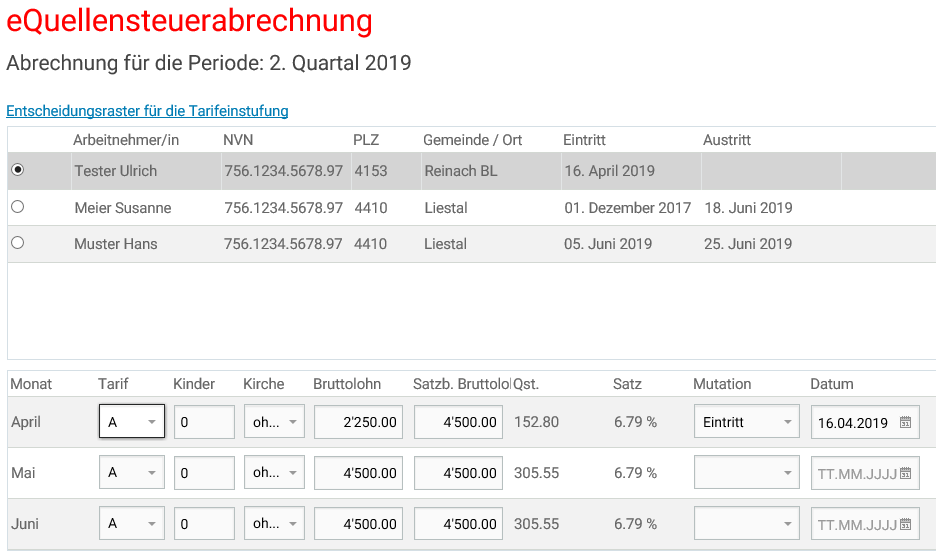 Erfassungsschritte Austritt Fallbeispiel:
Susanne Meier, alleinstehend, 2 Kinder, mit Konfession, Bruttolohn 1. – 18. Juni 2019 
CHF 4’500.–, Austritt 18. Juni 2019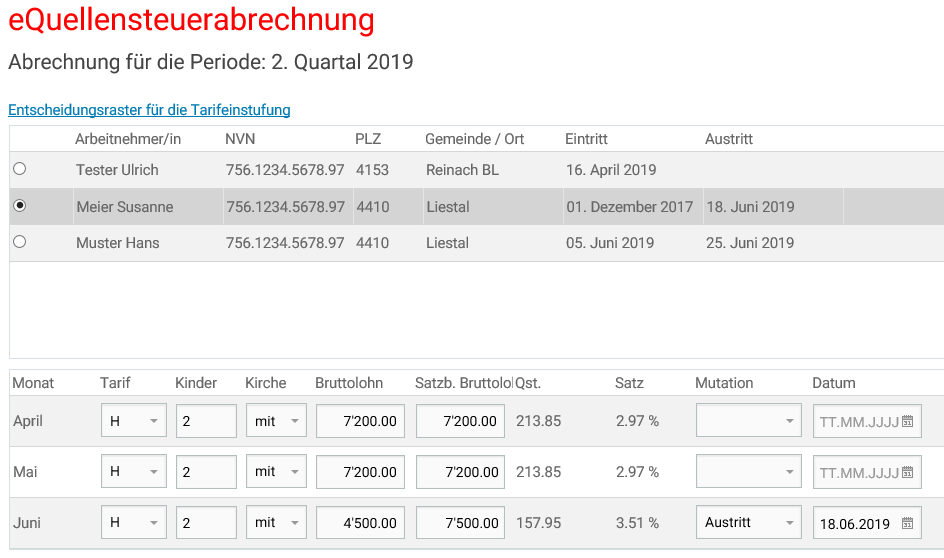 ErfassungsschritteEin- und Austritt im gleichen MonatFallbeispiel:
Hans Muster, ledig, keine Kinder, konfessionslos, Bruttolohn 5. – 25. Juni 2019 CHF 7'000.–, Eintritt 5. Juni 2019, Austritt 25. Juni 2019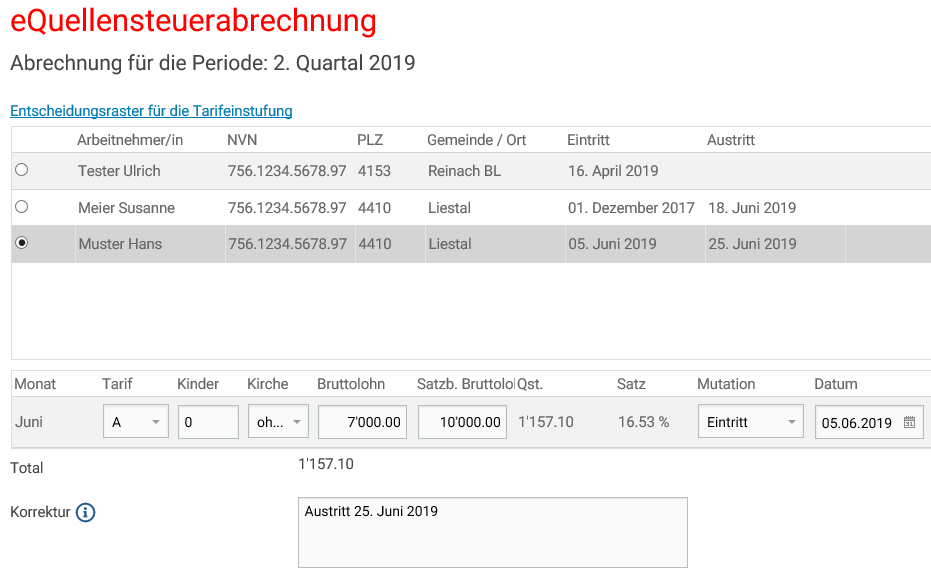 Erfassungsschritte Meldung von KorrekturenFallbeispiel:
Im Vormonat wurde bei Hans Müller fälschlicherweise ein Bruttolohn von CHF 5'000.– (Quellensteuerbetrag CHF 404.–) angegeben. Mit der Abrechnung des Monats Mai 2019 wird die Korrektur der Steuerverwaltung mitgeteilt. Der korrekte Bruttolohn im April 2019 belief sich auf CHF 6'500.– (Quellensteuerbetrag CHF 732.55).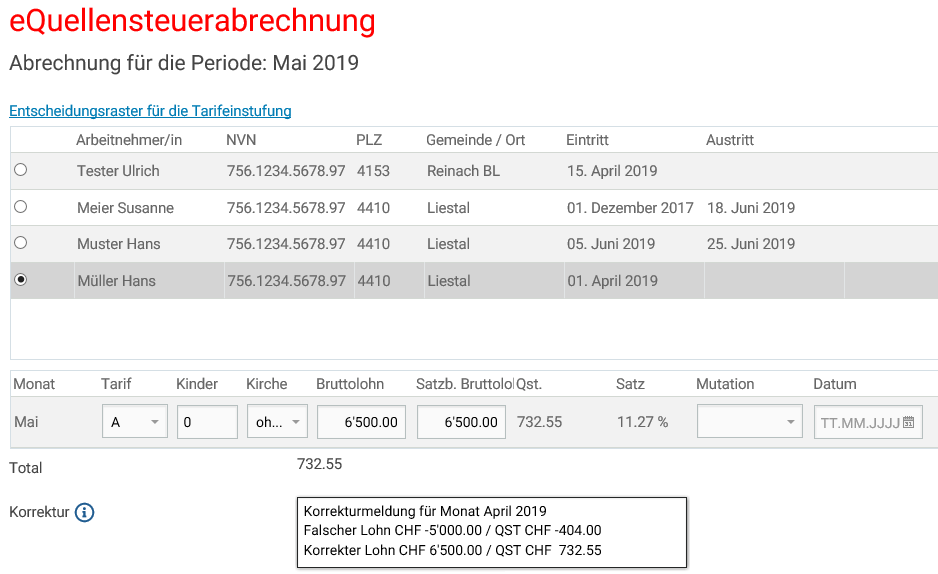 Korrekturen aus Vormonaten sind im Eingabefeld Korrektur zu erfassen.Die falsch abgerechneten Beträge sind als Minusbeträge (Bruttolohn und Quellensteuerbetrag) anzugeben.Auf der nächsten Zeile sind die korrekten Beträge mitzuteilen (siehe vorstehendes Beispiel).Liestal, Dezember 2019Eingaben für den Monat AprilFallbeispielAbzurechnende Person auswählenTester UlrichIm Eingabefeld Tarif den Tarif auswählenA (Ledige)Im Eingabefeld Kinder die Anzahl Kinder erfassen0Im Eingabefeld Kirche mit/ohne Konfession auswählenohneIm Eingabefeld Bruttolohn ist der Bruttolohn für den Zeitraum vom 16. bis 30. April 2019 zu erfassen2'250.00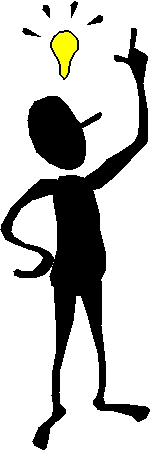 Aufgrund des unter «Stammdaten Arbeitnehmer/in» erfassten Eintrittsdatums werden die Eingabefelder Mutation und Datum auf der Seite «Abrechnung erfassen» automatisch abgefüllt.Das Formular berechnet den satzbestimmenden Bruttolohn, den Quellensteuerbetrag und den Quellensteuersatz automatisch.Eingaben für den Monat JuniFallbeispielAbzurechnende Person auswählenMeier SusanneIm Eingabefeld Tarif den Tarif auswählenHIm Eingabefeld Kinder die Anzahl Kinder erfassen2Im Eingabefeld Kirche mit/ohne Konfession auswählenmitIm Eingabefeld Bruttolohn ist der Bruttolohn für den Zeitraum vom 1. bis 18. Juni 2019 zu erfassen4'500.00Aufgrund des unter den «Stammdaten Arbeitnehmer/in» erfassten Austrittdatums werden die Eingabefelder Mutation und Datum auf der Seite «Abrechnung erfassen» automatisch abgefüllt.Das Formular berechnet den satzbestimmenden Bruttolohn, den Quellensteuerbetrag und den Quellensteuersatz automatisch.Eingaben für den Monat JuniFallbeispielAbzurechnende Person auswählenMuster HansIm Eingabefeld Tarif den Tarif auswählenA (Ledige)Im Eingabefeld Kinder die Anzahl Kinder erfassen0Im Eingabefeld Kirche mit/ohne Konfession auswählenohneIm Eingabefeld Bruttolohn ist der Bruttolohn für den Zeitraum vom 5. bis 25. Juni 2019 zu erfassen7'000.00Im Eingabefeld Satzbestimmender Bruttolohn im Monat* Berechnung: 25 – 5 + 1 = 21 d (Tage); CHF 7'000.– : 21 d x 30 d = CHF 10'000.–10'000.00 *Im Eingabfeld Korrektur ist der Austritt mit Datum anzugebenAustritt 25. Juni 2019Aufgrund des unter den «Stammdaten Arbeitnehmer/in» erfassten Eintrittsdatums werden die Eingabefelder Mutation und Datum auf der Seite «Abrechnung erfassen» automatisch abgefüllt.Der satzbestimmende Bruttolohn muss manuell berechnet und der automatisch vorgeschlagene Betrag im Eingabefeld «Satzbestimmender Bruttolohn» überschrieben werden.Das Formular berechnet den Quellensteuerbetrag und den Quellensteuersatz automatisch.Folgende Meldungen sind im Eingabefeld Korrektur zu erfassen:Korrekturen, welche vorhergehende Abrechnungsperioden betreffen (siehe oben)Wohnortswechsel, nur bei vierteljährlicher Abrechnungsperiode  
(Beispiel: Wohnort ab 1. Juni 2019 Muttenz, bisher Allschwil)Austritt mit Datum, wenn Ein- und Austritt im gleichen Monat (Beispiel: Austritt 30. Juni 2019)